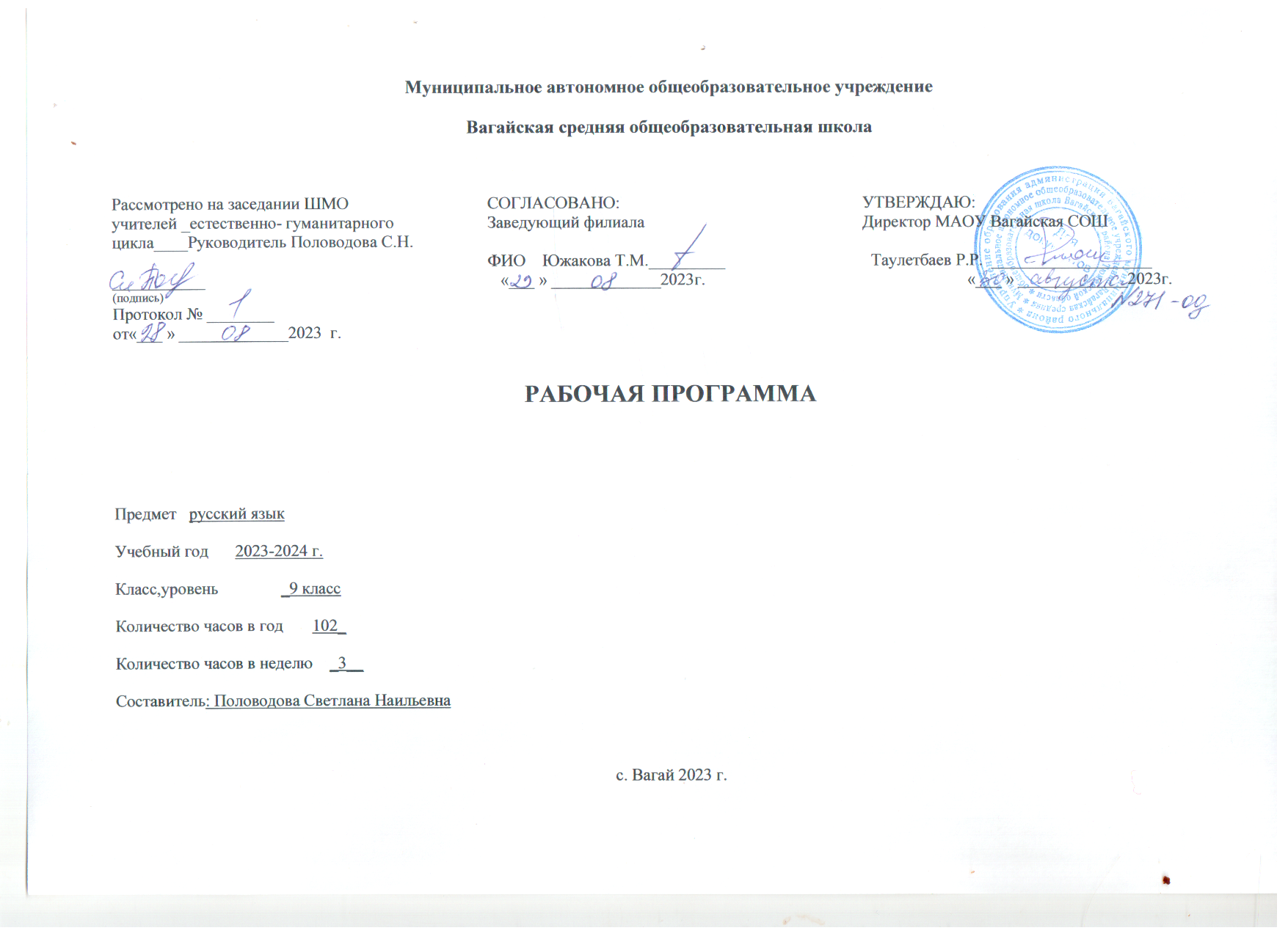 Содержание учебного предмета «Русский язык»Общие сведения о языкеРоль русского языка в Российской Федерации. Русский язык в современном мире.Язык и речьРечь устная и письменная, монологическая и диалогическая, полилог (повторение). Виды речевой деятельности: говорение, письмо, аудирование, чтение (повторение). Виды аудирования: выборочное, ознакомительное, детальное.Виды чтения: изучающее, ознакомительное, просмотровое, поисковое.Создание устных и письменных высказываний разной коммуникативной направленности в зависимости от темы и условий общения, с опорой на жизненный и читательский опыт, на иллюстрации, фотографии, сюжетную картину (в том числе сочинения-миниатюры).Подробное, сжатое, выборочное изложение прочитанного или прослушанного текста.Соблюдение орфоэпических, лексических, грамматических, стилистических норм русского литературного языка; орфографических, пунктуационных правил в речевой практике при создании устных и письменных высказываний.Приёмы работы с учебной книгой, лингвистическими словарями, справочной литературой.ТекстСочетание разных функционально-смысловых типов речи в тексте, в том числе сочетание элементов разных функциональных разновидностей языка в художественном произведении.Особенности употребления языковых средств выразительности в текстах, принадлежащих к различным функционально-смысловым типам речи.Информационная переработка текста.Функциональные разновидности языкаФункциональные разновидности современного русского языка: разговорная речь; функциональные стили: научный (научно-учебный), публицистический, официально-деловой; язык художественной литературы (повторение, обобщение).Научный стиль. Сфера употребления, функции, типичные ситуации речевого общения, задачи речи, языковые средства, характерные для научного стиля. Тезисы, конспект, реферат, рецензия.Язык художественной литературы и его отличие от других разновидностей современного русского языка. Основные признаки художественной речи: образность, широкое использование изобразительно-выразительных средств, а также языковых средств других функциональных разновидностей языка.Основные изобразительно-выразительные средства русского языка, их использование в речи (метафора, эпитет, сравнение, гипербола, олицетворение и др.).Синтаксис. Культура речи. Пунктуация Сложное предложениеПонятие о сложном предложении (повторение).Классификация сложных предложений.Смысловое, структурное и интонационное единство частей сложного предложения.Сложносочинённое предложениеПонятие о сложносочинённом предложении, его строении.Виды сложносочинённых предложений. Средства связи частей сложносочинённого предложения.Интонационные особенности сложносочинённых предложений с разными смысловыми отношениями между частями.Употребление сложносочинённых предложений в речи. Грамматическая синонимия сложносочинённых предложений и простых предложений с однородными членами.Нормы построения сложносочинённого предложения; правила постановки знаков препинания в сложных предложениях. Синтаксический и пунктуационный анализ сложносочинённых предложений.Сложноподчинённое предложениеПонятие о сложноподчинённом предложении. Главная и придаточная части предложения. Союзы и союзные слова. Различия подчинительных союзов и союзных слов.Виды сложноподчинённых предложений по характеру смысловых отношений между главной и придаточной частями, структуре, синтаксическим средствам связи.Грамматическая синонимия сложноподчинённых предложений и простых предложений с обособленными членами.Сложноподчинённые предложения с придаточными определительными. Сложноподчинённые предложения с придаточными изъяснительными. Сложноподчинённые предложения с придаточными обстоятельственными. Сложноподчинённые предложения с придаточными места, времени. Сложноподчинённые предложения с придаточными причины, цели и следствия. Сложноподчинённыепредложения с придаточными условия, уступки. Сложноподчинённые предложения с придаточными образа действия, меры и степени и сравнитель­ными.Нормы построения сложноподчинённого предложения; место придаточного определительного в сложноподчинённом предложении; построение сложноподчинённого предложения с придаточным изъяснительным, присоединённым к главной части союзом чтобы, союзными словами какой, который. Типичные грамматические ошибки при построении сложноподчинённых предложений.Сложноподчинённые предложения с несколькими придаточными. Однородное, неоднородное и последовательное подчинение придаточных частей.Правила постановки знаков препинания в сложноподчинённых предложениях. Синтаксический и пунктуационный анализ сложноподчинённых предложений.Бессоюзное сложное предложениеПонятие о бессоюзном сложном предложении.Смысловые отношения между частями бессоюзного сложного предложения. Виды бессоюзных сложных предложений. Употребление бессоюзных сложных предложений в речи. Грамматическая синонимия бессоюзных сложных предложений и союзных сложных предложений.Бессоюзные сложные предложения со значением перечисления. Запятая и точка с запятой в бессоюзном сложном предложении. Бессоюзные сложные предложения со значением причины, пояснения, дополнения. Двоеточие в бессоюзном сложном предложении.Бессоюзные сложные предложения со значением противопоставления, времени, условия и следствия, сравнения. Тире в бессоюзном сложном предложении.Синтаксический и пунктуационный анализ бессоюзных сложных предложений.Сложные предложения с разными видами союзной и бессоюзной связиТипы сложных предложений с разными видами связи.Синтаксический и пунктуационный анализ сложных предложений с разными видами союзной и бессоюзной связи.Прямая и косвенная речьПрямая и косвенная речь. Синонимия предложений с прямой и косвенной речью. Цитирование. Способы включения цитат в высказывание.Нормы построения предложений с прямой и косвенной речью; правила постановки знаков препинания в предложениях с косвенной речью, с прямой речью, при цитировании.Применение знаний по синтаксису и пунктуации в практике правописания.Планируемые результаты освоения учебного предмета «Русский язык»Рабочая программа сформирована с учетом рабочей программы воспитания, призвана обеспечить достижение личностных результатов:ЛИЧНОСТНЫЕ РЕЗУЛЬТАТЫЛичностные результаты освоения программы по русскому языку на уровне основного общего образования достигаются в единстве учебной и воспитательной деятельности в соответствии с традиционными российскими социокультурными и духовно-нравственными ценностями, принятыми в обществе правилами и нормами поведения и способствуют процессам самопознания, самовоспитания и саморазвития, формирования внутренней позиции личности.В результате изучения русского языка на уровне основного общего образования у обучающегося будут сформированы следующие личностные результаты:гражданского воспитания:готовность к выполнению обязанностей гражданина и реализации его прав, уважение прав, свобод и законных интересов других людей, активное участие в жизни семьи, образовательной организации, местного сообщества, родного края, страны, в том числе в сопоставлении с ситуациями, отражёнными в литературных произведениях, написанных на русском языке;неприятие любых форм экстремизма, дискриминации; понимание роли различных социальных институтов в жизни человека;представление об основных правах, свободах и обязанностях гражданина, социальных нормах и правилах межличностных отношений в поликультурном и многоконфессиональном обществе, формируемое в том числе на основе примеров из литературных произведений, написанных на русском языке;готовность к разнообразной совместной деятельности, стремление к взаимопониманию и взаимопомощи, активное участие в школьном самоуправлении;готовность к участию в гуманитарной деятельности (помощь людям, нуждающимся в ней; волонтёрство);патриотического воспитания:осознание российской гражданской идентичности в поликультурном и многоконфессиональном обществе, понимание роли русского языка как государственного языка Российской Федерации и языка межнационального общения народов России, проявление интереса к познанию русского языка, к истории и культуре Российской Федерации, культуре своего края, народов России, ценностное отношение к русскому языку, к достижениям своей Родины – России, к науке, искусству, боевым подвигам и трудовым достижениям народа, в том числе отражённым в художественных произведениях, уважение к символам России, государственным праздникам, историческому и природному наследию и памятникам, традициям разных народов, проживающих в родной стране;духовно-нравственного воспитания:ориентация на моральные ценности и нормы в ситуациях нравственного выбора, готовность оценивать своё поведение, в том числе речевое, и поступки,а также поведение и поступки других людей с позиции нравственных и правовых норм с учётом осознания последствий поступков; активное неприятие асоциальных поступков, свобода и ответственность личности в условиях индивидуального и общественного пространства;эстетического воспитания:восприимчивость к разным видам искусства, традициям и творчеству своего и других народов, понимание эмоционального воздействия искусства, осознание важности художественной культуры как средства коммуникации и самовыражения;осознание важности русского языка как средства коммуникации и самовыражения; понимание ценности отечественного и мирового искусства, роли этнических культурных традиций и народного творчества, стремление к самовыражению в разных видах искусства;физического воспитания, формирования культуры здоровья и эмоционального благополучия:осознание ценности жизни с опорой на собственный жизненный и читательский опыт, ответственное отношение к своему здоровью и установка на здоровый образ жизни (здоровое питание, соблюдение гигиенических правил, рациональный режим занятий и отдыха, регулярная физическая активность);осознание последствий и неприятие вредных привычек (употребление алкоголя, наркотиков, курение) и иных форм вреда для физического и психического здоровья, соблюдение правил безопасности, в том числе навыки безопасного поведения в информационно- коммуникационной сети «Интернет» в процессе школьного языкового образования;способность адаптироваться к стрессовым ситуациям и меняющимся социальным, информационным и природным условиям, в том числе осмысляя собственный опыт и выстраивая дальнейшие цели;умение принимать себя и других, не осуждая;умение осознавать своё эмоциональное состояние и эмоциональное состояние других, использовать адекватные языковые средства для выражения своего состояния, в том числе опираясь на примеры из литературных произведений, написанных на русском языке, сформированность навыков рефлексии, признание своего права на ошибку и такого же права другого человека;трудового воспитания:установка на активное участие в решении практических задач (в рамках семьи, школы, города, края) технологической и социальной направленности, способность инициировать, планировать и самостоятельно выполнять такого рода деятельность;интерес к практическому изучению профессий и труда различного рода, в том числе на основе применения изучаемого предметного знания и ознакомления с деятельностью филологов, журналистов, писателей, уважение к труду и результатам трудовой деятельности, осознанный выбор и построение индивидуальной траектории образования и жизненных планов с учётом личных и общественных интересов и потребностей;умение рассказать о своих планах на будущее;экологического воспитания:ориентация на применение знаний из области социальных и естественных наук для решения задач в области окружающей среды, планирования поступков и оценки их возможных последствий для окружающей среды, умение точно, логично выражать свою точку зрения на экологические проблемы;повышение уровня экологической культуры, осознание глобального характера экологических проблем и путей их решения, активное неприятие действий, приносящих вред окружающей среде, в том числе сформированное при знакомстве с литературными произведениями, поднимающими экологические проблемы, осознание своей роли как гражданина и потребителя в условиях взаимосвязи природной, технологической и социальной сред, готовность к участию в практической деятельности экологической направленности;ценности научного познания:ориентация в деятельности на современную систему научных представлений об основных закономерностях развития человека, природы и общества, взаимосвязях человека с природной и социальной средой, закономерностях развития языка, овладение языковой и читательской культурой, навыками чтения как средства познания мира, овладение основными навыками исследовательской деятельности, установка на осмысление опыта, наблюдений, поступков и стремление совершенствовать пути достижения индивидуального и коллективного благополучия;адаптации обучающегося к изменяющимся условиям социальной и природной среды:освоение обучающимися социального опыта, основных социальных ролей, норм и правил общественного поведения, форм социальной жизни в группах и сообществах, включая семью, группы, сформированные по профессиональной деятельности, а также в рамках социального взаимодействия с людьми из другой культурной среды;потребность во взаимодействии в условиях неопределённости, открытость опыту и знаниям других, потребность в действии в условиях неопределённости, в повышении уровня своей компетентности через практическую деятельность, в том числе умение учиться у других людей, получать в совместной деятельности новые знания, навыки и компетенции из опыта других, необходимость в формировании новых знаний, умений связывать образы, формулировать идеи, понятия, гипотезы об объектах и явлениях, в том числе ранее неизвестных, осознание дефицита собственных знаний и компетенций, планирование своего развития, умение оперировать основными понятиями, терминами и представлениями в области концепции устойчивого развития, анализировать и выявлять взаимосвязь природы, общества и экономики, оценивать свои действия с учётом влияния на окружающую среду, достижения целей и преодоления вызовов, возможных глобальных последствий;способность осознавать стрессовую ситуацию, оценивать происходящие изменения и их последствия, опираясь на жизненный, речевой и читательский опыт, воспринимать стрессовую ситуацию как вызов, требующий контрмер; оценивать ситуацию стресса, корректировать принимаемые решения и действия; формулировать и оценивать риски и последствия, формировать опыт, уметь находить позитивное в сложившейся ситуации, быть готовым действовать в отсутствие гарантий успеха.МЕТАПРЕДМЕТНЫЕ РЕЗУЛЬТАТЫВ результате изучения русского языка на уровне основного общего образования у обучающегося будут сформированы следующие метапредметные результаты: познавательные универсальные учебные действия, коммуникативные универсальные учебные действия, регулятивные универсальные учебные действия, совместная деятельность.У обучающегося будут сформированы следующие базовые логические действия как часть познавательных универсальных учебных действий:выявлять и характеризовать существенные признаки языковых единиц, языковых явлений и процессов;устанавливать существенный признак классификации языковых единиц (явлений), основания для обобщения и сравнения, критерии проводимого анализа, классифицировать языковые единицы по существенному признаку;выявлять закономерности и противоречия в рассматриваемых фактах, данных и наблюдениях, предлагать критерии для выявления закономерностей и противоречий;выявлять дефицит информации текста, необходимой для решения поставленной учебной задачи;выявлять причинно-следственные связи при изучении языковых процессов, делать выводы с использованием дедуктивных и индуктивных умозаключений, умозаключений по аналогии, формулировать гипотезы о взаимосвязях;самостоятельно выбирать способ решения учебной задачи при работе с разными типами текстов, разными единицами языка, сравнивая варианты решения и выбирая оптимальный вариант с учётом самостоятельно выделенных критериев.У	обучающегося	будут	сформированы	следующие	базовые	исследовательские	действия	как	часть	познавательных универсальных учебных действий:использовать вопросы как исследовательский инструмент познания в языковом образовании;формулировать вопросы, фиксирующие несоответствие между реальным и желательным состоянием ситуации, и самостоятельно устанавливать искомое и данное;формировать гипотезу об истинности собственных суждений и суждений других, аргументировать свою позицию, мнение; составлять алгоритм действий и использовать его для решения учебных задач;проводить по самостоятельно составленному плану небольшое исследование по установлению особенностей языковых единиц, процессов, причинно-следственных связей и зависимостей объектов между собой;оценивать на применимость и достоверность информацию, полученную в ходе лингвистического исследования (эксперимента); самостоятельно	формулировать	обобщения	и	выводы	по	результатам	проведённого	наблюдения,	исследования,	владетьинструментами оценки достоверности полученных выводов и обобщений; прогнозировать возможное дальнейшее развитие процессов, событийи их последствия в аналогичных или сходных ситуациях, а также выдвигать предположения об их развитии в новых условиях и контекстах.У обучающегося будут сформированы следующие умения работать с информацией как часть познавательных универсальных учебных действий:применять различные методы, инструменты и запросы при поиске и отборе информации с учётом предложенной учебной задачи и заданных критериев;выбирать, анализировать, интерпретировать, обобщать и систематизировать информацию, представленную в текстах, таблицах, схемах;использовать различные виды аудирования и чтения для оценки текста с точки зрения достоверности и применимости содержащейся в нём информации и усвоения необходимой информации с целью решения учебных задач;использовать смысловое чтение для извлечения, обобщения и систематизации информации из одного или нескольких источников с учётом поставленных целей;находить сходные аргументы (подтверждающие или опровергающие одну и ту же идею, версию) в различных информационных источниках;самостоятельно выбирать оптимальную форму представления информации (текст, презентация, таблица, схема) и иллюстрировать решаемые задачи несложными схемами, диаграммами, иной графикой и их комбинациями в зависимости от коммуникативной установки;оценивать надёжность информации по критериям, предложенным учителем или сформулированным самостоятельно; эффективно запоминать и систематизировать информацию.У обучающегося будут сформированы следующие умения общения как часть коммуникативных универсальных учебных действий:воспринимать и формулировать суждения, выражать эмоции в соответствии с условиями и целями общения; выражать себя (свою точку зрения) в диалогах и дискуссиях, в устной монологической речи и в письменных текстах;распознавать невербальные средства общения, понимать значение социальных знаков;знать и распознавать предпосылки конфликтных ситуаций и смягчать конфликты, вести переговоры;понимать намерения других, проявлять уважительное отношение к собеседнику и в корректной форме формулировать свои возражения;в ходе диалога (дискуссии) задавать вопросы по существу обсуждаемой темы и высказывать идеи, нацеленные на решение задачи и поддержание благожелательности общения;сопоставлять свои суждения с суждениями других участников диалога, обнаруживать различие и сходство позиций;публично представлять результаты проведённого языкового анализа, выполненного лингвистического эксперимента, исследования, проекта;самостоятельно выбирать формат выступления с учётом цели презентации и особенностей аудитории и в соответствии с ним составлять устные и письменные тексты с использованием иллюстративного материала.У обучающегося будут сформированы следующие умения самоорганизации как части регулятивных универсальных учебных действий:выявлять проблемы для решения в учебных и жизненных ситуациях;ориентироваться в различных подходах к принятию решений (индивидуальное, принятие решения в группе, принятие решения группой);самостоятельно составлять алгоритм решения задачи (или его часть), выбирать способ решения учебной задачи с учётом имеющихся ресурсов и собственных возможностей, аргументировать предлагаемые варианты решений;самостоятельно составлять план действий, вносить необходимые коррективы в ходе его реализации; делать выбор и брать ответственность за решение.У обучающегося будут сформированы следующие умения самоконтроля, эмоционального интеллекта как части регулятивных универсальных учебных действий:владеть разными способами самоконтроля (в том числе речевого), самомотивации и рефлексии; давать адекватную оценку учебной ситуации и предлагать план её изменения;предвидеть трудности, которые могут возникнуть при решении учебной задачи, и адаптировать решение к меняющимся обстоятельствам;объяснять причины достижения (недостижения) результата деятельности; понимать причины коммуникативных неудач и уметь предупреждать их, давать оценку приобретённому речевому опыту и корректировать собственную речь с учётом целей и условий общения; оценивать соответствие результата цели и условиям общения;развивать способность управлять собственными эмоциями и эмоциями других;выявлять и анализировать причины эмоций; понимать мотивы и намерения другого человека, анализируя речевую ситуацию; регулировать способ выражения собственных эмоций;осознанно относиться к другому человеку и его мнению; признавать своё и чужое право на ошибку;принимать себя и других, не осуждая; проявлять открытость;осознавать невозможность контролировать всё вокруг.У обучающегося будут сформированы следующие умения совместной деятельности:понимать и использовать преимущества командной и индивидуальной работы при решении конкретной проблемы, обосновывать необходимость применения групповых форм взаимодействия при решении поставленной задачи;принимать цель совместной деятельности, коллективно строить действия по её достижению: распределять роли, договариваться, обсуждать процесс и результат совместной работы;уметь обобщать мнения нескольких людей, проявлять готовность руководить, выполнять поручения, подчиняться;планировать организацию совместной работы, определять свою роль (с учётом предпочтений и возможностей всех участников взаимодействия), распределять задачи между членами команды, участвовать в групповых формах работы (обсуждения, обмен мнениями,«мозговой штурм» и другие);выполнять свою часть работы, достигать качественный результат по своему направлению и координировать свои действия с действиями других членов команды;оценивать качество своего вклада в общий продукт по критериям, самостоятельно сформулированным участниками взаимодействия, сравнивать результаты с исходной задачей и вклад каждого члена команды в достижение результатов, разделять сферу ответственности и проявлять готовность к представлению отчёта перед группой.ПРЕДМЕТНЫЕ РЕЗУЛЬТАТЫОбщие сведения о языкеОсознавать роль русского языка в жизни человека, государства, общества; понимать внутренние и внешние функции русского языка и уметь рассказать о них.Язык и речьСоздавать устные монологические высказывания объёмом не менее 80 слов на основе наблюдений, личных впечатлений, чтения научно-учебной, художественной и научно-популярной литературы: монолог-сообщение, монолог-описание, монолог-рассуждение, монолог-повествование; выступать с научным сообщением.Участвовать в диалогическом и полилогическом общении (побуждение к действию, обмен мнениями, запрос информации, сообщение информации) на бытовые, научно-учебные (в том числе лингвистические) темы (объём не менее 6 реплик).Владеть различными видами аудирования: выборочным, ознакомительным, детальным – научно-учебных, художественных, публицистических текстов различных функционально-смысловых типов речи.Владеть различными видами чтения: просмотровым, ознакомительным, изучающим, поисковым. Устно пересказывать прочитанный или прослушанный текст объёмом не менее 150 слов.Осуществлять выбор языковых средств для создания высказывания в соответствии с целью, темой и коммуникативным замыслом.Соблюдать в устной речи и на письме нормы современного русского литературного языка, в том числе во время списывания текста объёмом 140–160 слов; словарного диктанта объёмом 35–40 слов; диктанта на основе связного текста объёмом 140–160 слов, составленного с учётом ранее изученных правил правописания (в том числе содержащего изученные в течение пятого года обучения орфограммы, пунктограммы и слова с непроверяемыми написаниями).ТекстАнализировать текст: определять и комментировать тему и главную  мысль текста; подбирать заголовок, отражающий тему или главную мысль текста.Устанавливать принадлежность текста к функционально-смысловому типу речи.Находить в тексте типовые фрагменты – описание, повествование, рассуждение-доказательство, оценочные высказывания. Прогнозировать содержание текста по заголовку, ключевым словам, зачину или концовке.Выявлять отличительные признаки текстов разных жанров.Создавать высказывание на основе текста: выражать своё отношение к прочитанному или прослушанному в устной и письменной форме.Создавать тексты с опорой на жизненный и читательский опыт; на произведения искусства (в том числе сочинения-миниатюры объёмом 8 и более предложений или объёмом не менее 6–7 предложений сложной структуры, если этот объём позволяет раскрыть тему, выразить главную мысль); классные сочинения объёмом не менее 250 слов с учётом стиля и жанра сочинения, характера темы.Владеть умениями информационной переработки текста: выделять главную и второстепенную информацию в тексте; извлекать информацию из различных источников, в том числе из лингвистических словарей и справочной литературы, и использовать её в учебной деятельности.Представлять сообщение на заданную тему в виде презентации.Представлять содержание прослушанного или прочитанного научно-учебного текста в виде таблицы, схемы; представлять содержание таблицы, схемы в виде текста.Подробно и сжато передавать в устной и письменной форме содержание прослушанных и прочитанных текстов различных функционально-смысловых типов речи (для подробного изложения объём исходного текста должен составлять не менее 280 слов; для сжатого и выборочного изложения – не менее 300 слов).Редактировать собственные/созданные другими обучающимися тексты с целью совершенствования их содержания (проверка фактического материала, начальный логический анализ текста – целостность, связность, информативность).Функциональные разновидности языкаХарактеризовать сферу употребления, функции, типичные ситуации речевого общения, задачи речи, языковые средства, характерные для научного стиля; основные особенности языка художественной литературы; особенности сочетания элементов разговорной речи и разных функциональных стилей в художественном произведении.Характеризовать разные функционально-смысловые типы речи, понимать особенности их сочетания в пределах одного текста; понимать особенности употребления языковых средств выразительности в текстах, принадлежащих к различным функционально- смысловым типам речи, функциональным разновидностям языка.Использовать при создании собственного текста нормы построения текстов, принадлежащих к различным функционально-смысловым типам речи, функциональным разновидностям языка, нормы составления тезисов, конспекта, написания реферата.Составлять тезисы, конспект, писать рецензию, реферат.Оценивать чужие и собственные речевые высказывания разной функциональной направленности с точки зрения соответствия их коммуникативным требованиям и языковой правильности; исправлять речевые недостатки, редактировать текст.Выявлять отличительные особенности языка художественной литературы в сравнении с другими функциональными разновидностями языка. Распознавать метафору, олицетворение, эпитет, гиперболу, сравнение.Система языкаCинтаксис. Культура речи. Пунктуация Сложносочинённое предложениеВыявлять основные средства синтаксической связи между частями сложного предложения.Распознавать сложные предложения с разными видами связи, бессоюзные и союзные предложения (сложносочинённые и сложноподчинённые).Характеризовать сложносочинённое предложение, его строение, смысловое, структурное и интонационное единство частей сложного предложения.Выявлять смысловые отношения между частями сложносочинённого предложения, интонационные особенности сложносочинённых предложений с разными типами смысловых отношений между частями.Понимать особенности употребления сложносочинённых предложений в речи. Соблюдать основные нормы построения сложносочинённого предложения.Понимать явления грамматической синонимии сложно­сочинённых предложений и простых предложений с однородными членами; использовать соответствующие конструкции в речи.Проводить синтаксический и пунктуационный анализ сложносочинённых предложений. Применять правила постановки знаков препинания в сложносочинённых предложениях.Сложноподчинённое предложениеРаспознавать сложноподчинённые предложения, выделять главную и придаточную части предложения, средства связи частей сложноподчинённого предложения.Различать подчинительные союзы и союзные слова.Различать виды сложноподчинённых предложений по характеру смысловых отношений между главной и придаточной частями, структуре, синтаксическим средствам связи, выявлять особенности их строения.Выявлять сложноподчинённые предложения с несколькими придаточными, сложноподчинённые предложения с придаточной частью определительной, изъяснительной и обстоятельственной (места, времени, причины, образа действия, меры и степени, сравнения, условия, уступки, следствия, цели).Выявлять однородное, неоднородное и последовательное подчинение придаточных частей.Понимать явления грамматической синонимии сложноподчинённых предложений и простых предложений с обособленными членами; использовать соответствующие конструкции в речи.Соблюдать основные нормы построения сложноподчинённого предложения. Понимать особенности употребления сложноподчинённых предложений в речи.Проводить синтаксический и пунктуационный анализ сложноподчинённых предложений.Применять нормы построения сложноподчинённых предложений и правила постановки знаков препинания в них.Бессоюзное сложное предложениеХарактеризовать смысловые отношения между частями бессоюзного сложного предложения, интонационное и пунктуационное выражение этих отношений.Соблюдать основные грамматические нормы построения бессоюзного сложного предложения. Понимать особенности употребления бессоюзных сложных предложений в речи.Проводить синтаксический и пунктуационный анализ бессоюзных сложных предложений.Выявлять грамматическую синонимию бессоюзных сложных предложений и союзных сложных предложений, использовать соответствующие конструкции в речи; применять нормы постановки знаков препинания в бессоюзных сложных предложе­ниях.Сложные предложения с разными видами союзной и бессоюзной связиРаспознавать типы сложных предложений с разными видами связи.Соблюдать основные нормы построения сложных предложений с разными видами связи. Употреблять сложные предложения с разными видами связи в речи.Проводить синтаксический и пунктуационный анализ сложных предложений с разными видами связи. Применять правила постановки знаков препинания в сложных предложениях с разными видами связи.Прямая и косвенная речьРаспознавать прямую и косвенную речь; выявлять синонимию предложений с прямой и косвенной речью. Уметь цитировать и применять разные способы включения цитат в высказывание.Соблюдать основные нормы построения предложений с прямой и косвенной речью, при цитировании.Применять правила постановки знаков препинания в предложениях с прямой и косвенной речью, при цитировании.Тематическое планирование с указанием количества академических часов, отводимых на освоение каждойтемы учебного предмета «Русский язык», и возможность использования по этой теме электронных (цифровых) образовательных ресурсов.Приложение 1Календарно-тематическое планирование№ п/пНаименование разделов и тем программыКоличество часовКоличество часовКоличество часовЭлектронные цифровые образовательные ресурсы№ п/пНаименование разделов и тем программыВсегоКонтрольны е работыПрактически е работыЭлектронные цифровые образовательные ресурсыРаздел 1. Общие сведения о языке41Русский язык — национальный язык русского народа, форма выражения национальной культуры1Библиотека ЦОК https://m.edsoo.ru/fbaa2bae2Русский язык — государственный язык РоссийскойФедерации1Библиотека ЦОКhttps://m.edsoo.ru/fbaa2cc63Русский язык в современном мире1Библиотека ЦОКhttps://m.edsoo.ru/fbaa2de84Русский язык — один из наиболеераспространенных славянских языков1Библиотека ЦОКhttps://m.edsoo.ru/fbaa2f005Повторение. Правописание корней и приставок1Библиотека ЦОКhttps://m.edsoo.ru/fbaa300e6Повторение. [[Правописание суффиксов словразных частей речи1Библиотека ЦОКhttps://m.edsoo.ru/fbaa3f9a7Повторение. Средства связи в предложении итексте1Библиотека ЦОКhttps://m.edsoo.ru/fbaa415c8Повторение. Пунктуация в простом осложненномпредложении1Библиотека ЦОКhttps://m.edsoo.ru/fbaa43469Контрольная работа «Основные орфографическиеи пунктуационные нормы»11Библиотека ЦОКhttps://m.edsoo.ru/fbaa4472Раздел 2. Язык и речь410Виды речевой деятельности: говорение, письмо, слушание, чтение1Библиотека ЦОК https://m.edsoo.ru/fbaa459e11Виды речевой деятельности. Виды чтения1Библиотека ЦОКhttps://m.edsoo.ru/fbaa47ce12Виды речевой деятельности. Приёмы работы сучебной книгой1Библиотека ЦОКhttps://m.edsoo.ru/fbaa48f013Виды речевой деятельности. Подготовка к сжатомуизложению114Изложение подробное/сжатое)11Библиотека ЦОКhttps://m.edsoo.ru/fbaa51f6Раздел 3. Текст315Текст как речевое произведение1Библиотека ЦОК https://m.edsoo.ru/fbaa4cecРаздел 4. Функциональные разновидности языка5Библиотека ЦОК16Функционально-смысловые типы речи (обобщение)1https://m.edsoo.ru/fbaa4cec17Информационная переработка текста1Библиотека ЦОКhttps://m.edsoo.ru/fbaa4f3018Язык художественной литературы1Библиотека ЦОКhttps://m.edsoo.ru/fbaa543019Язык художественной литературы. Основные изобразительно-выразительные средства русскогоязыка1Библиотека ЦОК https://m.edsoo.ru/fbaa558e20Научный стиль1Библиотека ЦОКhttps://m.edsoo.ru/fbaa57e621Основные жанры научного стиля. Структурареферата и речевые клише1Библиотека ЦОКhttps://m.edsoo.ru/fbaa5b4222Информационная переработка научного текста.Практикум11Библиотека ЦОКhttps://m.edsoo.ru/fbaa5c9623Сочинение-рассуждение на тему11Библиотека ЦОКhttps://m.edsoo.ru/fbaa782aРаздел 5. Система языка. Синтаксис. Культура речи. Пунктуация6924Понятие о сложном предложении. Классификация типов сложных предложений1Библиотека ЦОК https://m.edsoo.ru/fbaa5dae25Понятие о сложносочинённом предложении, егостроении1Библиотека ЦОКhttps://m.edsoo.ru/fbaa610a26Сочинение-рассуждение с объяснением значенияслова1127Виды сложносочинённых предложений128Смысловые отношения между частямисложносочинённого предложения1Библиотека ЦОКhttps://m.edsoo.ru/fbaa63bc29Виды сложносочинённых предложений.Смысловые отношения между частями сложносочинённого предложения. Практикум1130Знаки препинания в сложносочинённыхпредложениях1Библиотека ЦОКhttps://m.edsoo.ru/fbaa69a231Знаки препинания в сложносочинённыхпредложениях. Пунктуационный анализ132Знаки препинания в сложносочинённыхпредложениях. Практикум11Библиотека ЦОКhttps://m.edsoo.ru/fbaa6d1233Синтаксический и пунктуационный анализсложносочинённого предложения1Библиотека ЦОКhttps://m.edsoo.ru/fbaa71b834Синтаксический и пунктуационный анализсложносочинённого предложения. Практикум11Библиотека ЦОКhttps://m.edsoo.ru/fbaa64d435Особенности употребления сложносочинённых1Библиотека ЦОКпредложений в речиhttps://m.edsoo.ru/fbaa6b4636Повторение темы «Сложносочинённоепредложение»137Повторение темы «Сложносочинённоепредложение». Практикум1138Контрольная работа по теме "Сложносочинённоепредложение"11Библиотека ЦОКhttps://m.edsoo.ru/fbaa738e39Понятие о сложноподчинённом предложении1Библиотека ЦОКhttps://m.edsoo.ru/fbaa750a40Союзы и союзные слова в сложноподчинённомпредложении1Библиотека ЦОКhttps://m.edsoo.ru/fbaa76a441Знаки препинания в сложноподчинённомпредложении1Библиотека ЦОКhttps://m.edsoo.ru/fbaa90e442Сочинение-рассуждение (определение понятия икомментарий)1143Классификация сложноподчинённых предложений1Библиотека ЦОКhttps://m.edsoo.ru/fbaa7b5e44Сложноподчинённые предложения спридаточными определительными1Библиотека ЦОКhttps://m.edsoo.ru/fbaa7d1645Сложноподчинённые предложения спридаточными определительными. Практикум1146Сложноподчинённые предложения спридаточными изъяснительными1Библиотека ЦОКhttps://m.edsoo.ru/fbaa7ea647Сложноподчинённые предложения спридаточными изъяснительными. Практикум11Библиотека ЦОКhttps://m.edsoo.ru/fbaa813a48Группы сложноподчинённых предложений спридаточными обстоятельственными1Библиотека ЦОКhttps://m.edsoo.ru/fbaa82c049Сложноподчинённые предложения спридаточными времени1Библиотека ЦОКhttps://m.edsoo.ru/fbaa840050Сложноподчинённые предложения спридаточными места1Библиотека ЦОКhttps://m.edsoo.ru/fbaa851851Сложноподчинённые предложения спридаточными причины1Библиотека ЦОКhttps://m.edsoo.ru/fbaa877052Сложноподчинённые предложения спридаточными цели1Библиотека ЦОКhttps://m.edsoo.ru/fbaa887e53Сложноподчинённые предложения спридаточными следствия1Библиотека ЦОКhttps://m.edsoo.ru/fbaa898c54Сложноподчинённое предложение с придаточнымусловия1Библиотека ЦОКhttps://m.edsoo.ru/fbaa8b2655Сложноподчинённые предложения спридаточными уступки1Библиотека ЦОКhttps://m.edsoo.ru/fbaa8d6a56Сложноподчинённые предложения спридаточными образа действия1Библиотека ЦОКhttps://m.edsoo.ru/fbaa8e8c57Сложноподчинённые предложения спридаточными меры и степени158Сложноподчинённые предложения спридаточными сравнительными1Библиотека ЦОКhttps://m.edsoo.ru/fbaa8fae59Сложноподчинённые предложения с несколькимипридаточными1Библиотека ЦОКhttps://m.edsoo.ru/fbaa92f660Однородное, неоднородное и последовательноеподчинение придаточных частей в сложноподчинённом предложении1Библиотека ЦОК https://m.edsoo.ru/fbaa949a61Правила постановки знаков препинания всложноподчинённых предложениях1Библиотека ЦОКhttps://m.edsoo.ru/fbaa95a862Пунктуационный анализ сложноподчинённыхпредложений. Практикум11Библиотека ЦОКhttps://m.edsoo.ru/fbaa99a463Синтаксический анализ сложноподчинённогопредложения1Библиотека ЦОКhttps://m.edsoo.ru/fbaa9b1664Особенности употребления сложноподчинённыхпредложений в речи. Практикум1165Повторение темы «Сложноподчинённоепредложение»166Повторение темы «Сложноподчинённоепредложение». Практикум1167Контрольная работа по теме Сложноподчинённоепредложение"11Библиотека ЦОКhttps://m.edsoo.ru/fbaa9c3868Понятие о бессоюзном сложном предложении1Библиотека ЦОКhttps://m.edsoo.ru/fbaa9d5069Смысловые отношения между частямибессоюзного сложного предложения1Библиотека ЦОКhttps://m.edsoo.ru/fbaa9e5e70Виды бессоюзных сложных предложений171Виды бессоюзных сложных предложений.Практикум1172Бессоюзные сложные предложения со значениемперечисления1Библиотека ЦОКhttps://m.edsoo.ru/fbaaa23c73Запятая и точка с запятой в бессоюзном сложномпредложении. Практикум11Библиотека ЦОКhttps://m.edsoo.ru/fbaaa35474Бессоюзные сложные предложения со значениемпричины, пояснения, дополнения1Библиотека ЦОКhttps://m.edsoo.ru/fbaaa47675Двоеточие в бессоюзном сложном предложении.Практикум11Библиотека ЦОКhttps://m.edsoo.ru/fbaaa58476Бессоюзные сложные предложения со значением противопоставления, времени, условия иследствия, сравнения1Библиотека ЦОК https://m.edsoo.ru/fbaaa7a077Тире в бессоюзном сложном предложении.Практикум11Библиотека ЦОКhttps://m.edsoo.ru/fbaaa92678Синтаксический и пунктуационный анализбессоюзного сложного предложения1Библиотека ЦОКhttps://m.edsoo.ru/fbaaac7879Синтаксический и пунктуационный анализбессоюзного сложного предложения. Практикум11Библиотека ЦОКhttps://m.edsoo.ru/fbaaad8680Грамматическая синонимия бессоюзных сложныхпредложений и союзных сложных предложений. Практикум11Библиотека ЦОК https://m.edsoo.ru/fbaaa01681Употребление бессоюзных сложных предложенийв речи. Практикум11Библиотека ЦОКhttps://m.edsoo.ru/fbaaab6082Повторение темы «Бессоюзное сложноепредложение»1Библиотека ЦОКhttps://m.edsoo.ru/fbaaae9483Повторение темы «Бессоюзное сложноепредложение». Практикум1184Сжатое изложение с грамматическим заданием (втестовой форме)11Библиотека ЦОКhttps://m.edsoo.ru/fbaaaa5285Сложное предложение с разными видами союзнойи бессоюзной связи1Библиотека ЦОКhttps://m.edsoo.ru/fbaaafc086Типы сложных предложений с разными видамисвязи187Нормы построения сложных предложений сразными видами связи1Библиотека ЦОКhttps://m.edsoo.ru/fbaab5d888Правила постановки знаков препинания в сложныхпредложениях с разными видами связи1Библиотека ЦОКhttps://m.edsoo.ru/fbaab0d889Правила постановки знаков препинания в сложныхпредложениях с разными видами связи. Практикум1190Синтаксический анализ сложных предложений сразными видами связи1Библиотека ЦОКhttps://m.edsoo.ru/fbaab3b291Пунктуационный анализ сложных предложений сразными видами связи192Повторение темы "Сложные предложения сразными видами союзной и бессоюзной связи"193Повторение темы "Сложные предложения с разными видами союзной и бессоюзной связи".Практикум1194Прямая речь. Знаки препинания при прямой речи1Библиотека ЦОКhttps://m.edsoo.ru/fbaab93495Косвенная речь1Библиотека ЦОКhttps://m.edsoo.ru/fbaaba4c96Цитаты. Знаки препинания при цитировании1Библиотека ЦОКhttps://m.edsoo.ru/fbaabdda97Повторение темы «Прямая и косвенная речь».Практикум11Библиотека ЦОКhttps://m.edsoo.ru/fbaabef298Итоговая контрольная тестовая работа (в форматеГИА)1199Повторение. Правописание НЕ со словами разныхчастей речи1Библиотека ЦОКhttps://m.edsoo.ru/fbaac00a100Повторение. Запятая в простом и сложномпредложении1Библиотека ЦОКhttps://m.edsoo.ru/fbaac12c101Повторение. Двоеточие в простом и сложномпредложении1Библиотека ЦОКhttps://m.edsoo.ru/fbaac24e102Повторение. Тире в простом и сложномпредложении1Библиотека ЦОКhttps://m.edsoo.ru/fbaac370Повторение пройденного материалаПовторение пройденного материала8Библиотека ЦОКhttps://m.edsoo.ru/7f419b78Итоговый контроль (сочинения, изложения, контрольные ипроверочные работы, диктанты)Итоговый контроль (сочинения, изложения, контрольные ипроверочные работы, диктанты)99Библиотека ЦОКhttps://m.edsoo.ru/7f419b78ОБЩЕЕ КОЛИЧЕСТВО ЧАСОВ ПО ПРОГРАММЕОБЩЕЕ КОЛИЧЕСТВО ЧАСОВ ПО ПРОГРАММЕ102921№ п/пНаименование темы урокаДата проведения урока по плануДата проведения урока по факту1Русский язык — национальный язык русского народа, форма выражения национальной культуры2Русский язык — государственный язык Российской Федерации3Русский язык в современном мире4Русский язык — один из наиболее распространенных славянских языков5Повторение. Правописание корней и приставок6Повторение. [[Правописание суффиксов слов разных частей речи7Повторение. Средства связи в предложении и тексте8Повторение. Пунктуация в простом осложненном предложении9Контрольная работа «Основные орфографические и пунктуационные нормы»10Виды речевой деятельности: говорение, письмо, слушание, чтение11Виды речевой деятельности. Виды чтения12Виды речевой деятельности. Приёмы работы с учебной книгой13Виды речевой деятельности. Подготовка к сжатому изложению14Изложение подробное/сжатое)15Текст как речевое произведение16Функционально-смысловые типы речи (обобщение)17Информационная переработка текста18Язык художественной литературы19Язык художественной литературы. Основные изобразительно-выразительные средстварусского языка20Научный стиль21Основные жанры научного стиля. Структура реферата и речевые клише22Информационная переработка научного текста. Практикум23Сочинение-рассуждение на тему24Понятие о сложном предложении. Классификация типов сложных предложений25Понятие о сложносочинённом предложении, его строении26Сочинение-рассуждение с объяснением значения слова27Виды сложносочинённых предложений28Смысловые отношения между частями сложносочинённого предложения29Виды сложносочинённых предложений. Смысловые отношения между частями сложносочинённого предложения. Практикум30Знаки препинания в сложносочинённых предложениях31Знаки препинания в сложносочинённых предложениях. Пунктуационный анализ32Знаки препинания в сложносочинённых предложениях. Практикум33Синтаксический и пунктуационный анализ сложносочинённого предложения34Синтаксический и пунктуационный анализ сложносочинённого предложения. Практикум35Особенности употребления сложносочинённых предложений в речи36Повторение темы «Сложносочинённое предложение»37Повторение темы «Сложносочинённое предложение». Практикум38Контрольная работа по теме "Сложносочинённое предложение"39Понятие о сложноподчинённом предложении40Союзы и союзные слова в сложноподчинённом предложении41Знаки препинания в сложноподчинённом предложении42Сочинение-рассуждение (определение понятия и комментарий)43Классификация сложноподчинённых предложений44Сложноподчинённые предложения с придаточными определительными45Сложноподчинённые предложения с придаточными определительными. Практикум46Сложноподчинённые предложения с придаточными изъяснительными47Сложноподчинённые предложения с придаточными изъяснительными. Практикум48Группы сложноподчинённых предложений с придаточными обстоятельственными49Сложноподчинённые предложения с придаточными времени50Сложноподчинённые предложения с придаточными места51Сложноподчинённые предложения с придаточными причины52Сложноподчинённые предложения с придаточными цели53Сложноподчинённые предложения с придаточными следствия54Сложноподчинённое предложение с придаточным условия55Сложноподчинённые предложения с придаточными уступки56Сложноподчинённые предложения с придаточными образа действия57Сложноподчинённые предложения с придаточными меры и степени58Сложноподчинённые предложения с придаточными сравнительными59Сложноподчинённые предложения с несколькими придаточными60Однородное, неоднородное и последовательное подчинение придаточных частей в сложноподчинённом предложении61Правила постановки знаков препинания в сложноподчинённых предложениях62Пунктуационный анализ сложноподчинённых предложений. Практикум63Синтаксический анализ сложноподчинённого предложения64Особенности употребления сложноподчинённых предложений в речи. Практикум65Повторение темы «Сложноподчинённое предложение»66Повторение темы «Сложноподчинённое предложение». Практикум67Контрольная работа по теме Сложноподчинённое предложение"68Понятие о бессоюзном сложном предложении69Смысловые отношения между частями бессоюзного сложного предложения70Виды бессоюзных сложных предложений71Виды бессоюзных сложных предложений. Практикум72Бессоюзные сложные предложения со значением перечисления73Запятая и точка с запятой в бессоюзном сложном предложении. Практикум74Бессоюзные сложные предложения со значением причины, пояснения, дополнения75Двоеточие в бессоюзном сложном предложении. Практикум76Бессоюзные сложные предложения со значением противопоставления, времени, условия и следствия, сравнения77Тире в бессоюзном сложном предложении. Практикум78Синтаксический и пунктуационный анализ бессоюзного сложного предложения79Синтаксический и пунктуационный анализ бессоюзного сложного предложения. Практикум80Грамматическая синонимия бессоюзных сложных предложений и союзных сложных предложений. Практикум81Употребление бессоюзных сложных предложений в речи. Практикум82Повторение темы «Бессоюзное сложное предложение»83Повторение темы «Бессоюзное сложное предложение». Практикум84Сжатое изложение с грамматическим заданием (в тестовой форме)85Сложное предложение с разными видами союзной и бессоюзной связи86Типы сложных предложений с разными видами связи87Нормы построения сложных предложений с разными видами связи88Правила постановки знаков препинания в сложных предложениях с разными видами связи89Правила постановки знаков препинания в сложных предложениях с разными видамисвязи. Практикум90Синтаксический анализ сложных предложений с разными видами связи91Пунктуационный анализ сложных предложений с разными видами связи92Повторение темы "Сложные предложения с разными видами союзной и бессоюзной связи"93Повторение темы "Сложные предложения с разными видами союзной и бессоюзной связи". Практикум94Прямая речь. Знаки препинания при прямой речи95Косвенная речь96Цитаты. Знаки препинания при цитировании97Повторение темы «Прямая и косвенная речь». Практикум98Итоговая контрольная тестовая работа (в формате ГИА)99Повторение. Правописание НЕ со словами разных частей речи100Повторение. Запятая в простом и сложном предложении101Повторение. Двоеточие в простом и сложном предложении102Повторение. Тире в простом и сложном предложенииОБЩЕЕ КОЛИЧЕСТВО ЧАСОВ ПО ПРОГРАММЕОБЩЕЕ КОЛИЧЕСТВО ЧАСОВ ПО ПРОГРАММЕ102